PENGARUH INTELLECTUAL CAPITALDAN MEKANISME GOOD CORPORATE GOVERNANCETERHADAP PROFITABILITASStudi pada Perusahaan Jasa Sektor Infrastruktur,Utilitas dan TransportasiSub Sektor Transportasi yang terdaftar di Bursa Efek Indonesia Periode 2013-2017DRAFT SKRIPSIUntuk memenuhi salah satu syarat sidang skripsi Guna memperoleh Gelar Sarjana EkonomiOlehViony Fermata Sukma134020056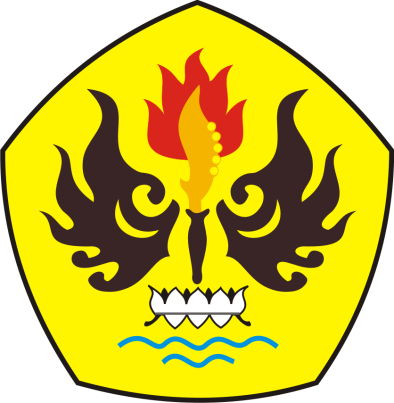 PROGRAM STUDI AKUNTANSIFAKULTAS EKONOMI DAN BISNISUNIVERSITAS PASUNDANBANDUNG2018ABSTRAKPenelitian ini bertujuan untuk meneliti mengenai pengaruh Intellectual Capital dan Mekanisme Good Corporate Governance terhadap Profitabilitas pada Perusahaan JasaSektor Infrastruktur,Utilitas dan TransportasiSub Sektor Transportasi yang terdaftar di Bursa Efek Indonesia 2013-2017.Teknik sampling yang digunakan dalam penelitian ini adalah Purposive sampligdengan kriteria: Perusahaan JasaSektor Infrastruktur,Utilitas dan TransportasiSub Sektor Transportasi yang laporan keuangannya dibulikasi dari tahun 2013-2017 di Bursa Efek Indonesia, Perusahaan JasaSektor Infrastruktur,Utilitas dan TransportasiSub Sektor Transportasi yang laporan keuangannya tidak menampilkan data-data yang dibutuhkan dalam penelitian ini dari tahun 2013-2017 di Bursa Efek Indonesia, dan Perusahaan JasaSektor Infrastruktur,Utilitas dan TransportasiSub Sektor Transportasi yang menyajikan laporan keuangan menggunakan rupiah di Bursa Efek Indonesia. Teknik analisa yang dipakai dalam penelitian ini adalah analisa deskriptif, uji asumsi klasik, analisis verifikatif.Hasil Penelitian menunjukan bahwa variabel Intellectual Capital dan Mekanisme Good Corporate Governance berpengaruh signifikan terhadap Profitabilitas. Intellectual Capitalberpengaruh signifikan terhadap Profitabilitas, Struktur kepemilikan menejerial berpengaruh signifikan terhadap Profitabilitas, Struktur kepemilikan Institusional berpengaruh signifikan terhadap Profitabilitas, dan Komite audit berpengaruh signifikan terhadap Profitabilitas.Kata kunci: Intellectual Capital, Mekanisme Good Corporate Governance, ProfitabilitasABSTRACThis study aims to examine the influence of Intellectual Capital and the mechanism of Good Corporate Governance on Profitability in the Infrastructure, Utilities and Transportation Sector Services of the Transportation Sub-Sector listed on the Indonesia Stock Exchange 2013-2017. The sampling technique used in this study is purposive with criteria: Infrastructure, Utilities and Transportation Sector Services Company Transportation Sub-Sector whose financial statements are dated from 2013-2017 on the Indonesia Stock Exchange, Infrastructure, Utilities and Transportation Sector Services Transportation Sub-Sector the financial statements do not display the data needed in this study from 2013-2017 on the Indonesia Stock Exchange, and the Infrastructure, Utilities and Transportation Sector Services Sector of the Transportation Sub-Sector which presents financial statements using the rupiah on the Indonesia Stock Exchange. The analysis technique used in this research is descriptive analysis, classical assumption test, verification analysis. Research results show that Intellectual Capital variables and Good Corporate Governance Mechanisms have a significant effect on Profitability. Intellectual Capital has a significant effect on Profitability, Menejerial ownership structure has a significant effect on Profitability, Institutional ownership structure has a significant effect on Profitability, and the Audit Committee has a significant effect on Profitability. Keywords: Intellectual Capital, Mechanism of Good Corporate Governance, ProfitabilityPERNYATAAN(Program Studi Sastra 1)Dengan ini saya menyatakan bahwa:Karya tulis saya, skripsi ini adalh asli dan belum pernah diajukan untuk mendapatkan gelar akademik sarjana, baik di Universitas Pasundan maupun di perguruan tinggi lainnya.Karya tulis murni gagasan, rumusan, dan penelitian saya sendiri tanpa bantuan pihak lain, kecuali arahan tim pembimbing.Dalam karya tulis ini tidak terdapat karya tulis atau pendapat yang telah ditulis atau dipublikasikan orang lain, kecuali secara tertulis dengan jelas dicantumkan sebagai acuan dalam naskah nama pustaka.Pernyataan ini saya buat dengan sesungguhnya apabiladi kemudian hari terdapat penyimpangan dan ketidakbenaran dalam pernyataan ini maka saya bersedia menerima snksi akademik berupa pencabutan gelar yang diperoleh karena krya tulis ini, serta sanksi lainnya sesuai dengan norma yang berlaku di perguruan tinggi ini.Bandung.........Ynag membuat pernyataan(Viony Fermata Sukma)NRP: 134020056